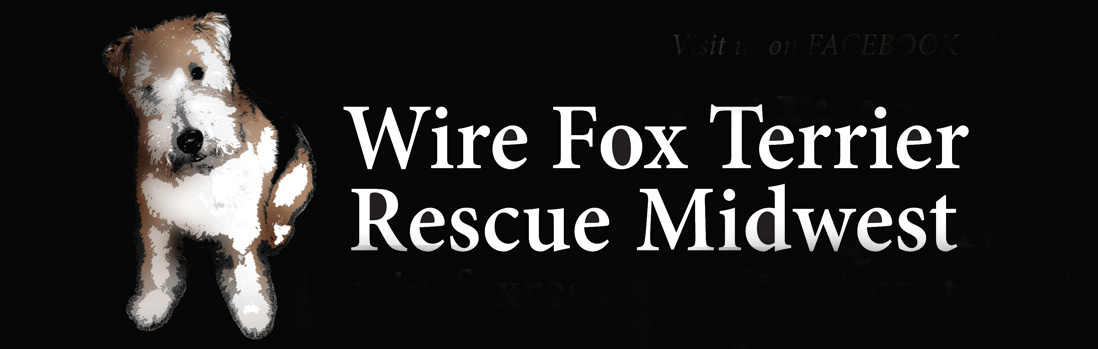 application for adoptionapplication for adoptionapplication for adoptionapplication for adoptionApplicant InformationApplicant InformationApplicant InformationApplicant InformationName:Current Address:Current Address:City/State/Zip:Email:Cell #:Cell #:Phone #:RESIDENTIAL INFORMATIONRESIDENTIAL INFORMATIONRESIDENTIAL INFORMATIONRESIDENTIAL INFORMATION House      Condo      Townhome      Apartment           Years Lived Here       Under 1       5+       10+      20+ House      Condo      Townhome      Apartment           Years Lived Here       Under 1       5+       10+      20+ House      Condo      Townhome      Apartment           Years Lived Here       Under 1       5+       10+      20+ House      Condo      Townhome      Apartment           Years Lived Here       Under 1       5+       10+      20+ Own        Rent        Permission from Landlord if Rent?        Yes      No Own        Rent        Permission from Landlord if Rent?        Yes      No Own        Rent        Permission from Landlord if Rent?        Yes      No Own        Rent        Permission from Landlord if Rent?        Yes      NoDo you have a completely fenced yard or area?     Yes     No                   Fence Height:     3’      4’       5’      6’Do you have a completely fenced yard or area?     Yes     No                   Fence Height:     3’      4’       5’      6’Do you have a completely fenced yard or area?     Yes     No                   Fence Height:     3’      4’       5’      6’Do you have a completely fenced yard or area?     Yes     No                   Fence Height:     3’      4’       5’      6’Fence Type:         Chain Link         Wood/Stockade        Vinyl         Wire        Invisible         OtherFence Type:         Chain Link         Wood/Stockade        Vinyl         Wire        Invisible         OtherFence Type:         Chain Link         Wood/Stockade        Vinyl         Wire        Invisible         OtherFence Type:         Chain Link         Wood/Stockade        Vinyl         Wire        Invisible         OtherIs there a door from house directly into fenced yard?     Yes     No         Is there a Doggie Door?      Yes     No    Is there a door from house directly into fenced yard?     Yes     No         Is there a Doggie Door?      Yes     No    Is there a door from house directly into fenced yard?     Yes     No         Is there a Doggie Door?      Yes     No    Is there a door from house directly into fenced yard?     Yes     No         Is there a Doggie Door?      Yes     No    Do you have a Pool?    Yes    No     A Hot Tub?    Yes     No         Will dog have access to?      Yes     NoDo you have a Pool?    Yes    No     A Hot Tub?    Yes     No         Will dog have access to?      Yes     NoDo you have a Pool?    Yes    No     A Hot Tub?    Yes     No         Will dog have access to?      Yes     NoDo you have a Pool?    Yes    No     A Hot Tub?    Yes     No         Will dog have access to?      Yes     Nofamily informationfamily informationfamily informationfamily informationList All Household Members and AgesList All Frequent VisitorsList All Frequent VisitorsList of Frequent Places Dog will Go ToPlans for Adding to Family in Future?     Yes     No     Maybe                     Anyone allergic to dogs?    Yes    NoPlans for Adding to Family in Future?     Yes     No     Maybe                     Anyone allergic to dogs?    Yes    NoPlans for Adding to Family in Future?     Yes     No     Maybe                     Anyone allergic to dogs?    Yes    NoPlans for Adding to Family in Future?     Yes     No     Maybe                     Anyone allergic to dogs?    Yes    NoWhy do you want a Wire Fox Terrier:Experience with a WFT or similar Terrier:Experience with a WFT or similar Terrier:Do all family members want one?Describe your family’s typical day, how your dog(s) fit into that day, and how you anticipate your new dog fitting in?Describe your family’s typical day, how your dog(s) fit into that day, and how you anticipate your new dog fitting in?Describe your family’s typical day, how your dog(s) fit into that day, and how you anticipate your new dog fitting in?Describe your family’s typical day, how your dog(s) fit into that day, and how you anticipate your new dog fitting in?Applicant’s Occupation:Co-Applicant’s Occupation:Co-Applicant’s Occupation:Who will be primary Caretaker?Job(s) require frequent out of town travel?    Yes     No     Sometimes               Subject to Relocation?     Yes     NoJob(s) require frequent out of town travel?    Yes     No     Sometimes               Subject to Relocation?     Yes     NoJob(s) require frequent out of town travel?    Yes     No     Sometimes               Subject to Relocation?     Yes     NoJob(s) require frequent out of town travel?    Yes     No     Sometimes               Subject to Relocation?     Yes     NoWhat would you do with the dog if you moved?What would you do with the dog if you moved?What arrangements will be made for the dog during extended absences: Caretaker comes to Home         Board at Kennel or Vet       Stay with Family Member         Dog will Go AlongWhat arrangements will be made for the dog during extended absences: Caretaker comes to Home         Board at Kennel or Vet       Stay with Family Member         Dog will Go AlongWhat arrangements will be made for the dog during extended absences: Caretaker comes to Home         Board at Kennel or Vet       Stay with Family Member         Dog will Go AlongWhat arrangements will be made for the dog during extended absences: Caretaker comes to Home         Board at Kennel or Vet       Stay with Family Member         Dog will Go AlongPET INFORMATION – HISTORY - ROUTINEPET INFORMATION – HISTORY - ROUTINEPET INFORMATION – HISTORY - ROUTINEPET INFORMATION – HISTORY - ROUTINEHow Long will the Dog be left alone daily:Where will the dog be while alone:Where will the dog be while alone:Where will the dog sleep at night:Do you have knowledge or experience with:      (Please check all that apply) Grooming Needs of a WFT       House Training      Obedience Training        Crate Training       OtherDo you have knowledge or experience with:      (Please check all that apply) Grooming Needs of a WFT       House Training      Obedience Training        Crate Training       OtherDo you have knowledge or experience with:      (Please check all that apply) Grooming Needs of a WFT       House Training      Obedience Training        Crate Training       OtherDo you have knowledge or experience with:      (Please check all that apply) Grooming Needs of a WFT       House Training      Obedience Training        Crate Training       OtherWhat instances would you use a crate?    What instances would you use a crate?    What instances would you use a crate?    What instances would you use a crate?    What are your discipline procedures should the dog have an accident, chew a personal item or misbehave?What are your discipline procedures should the dog have an accident, chew a personal item or misbehave?What are your discipline procedures should the dog have an accident, chew a personal item or misbehave?What are your discipline procedures should the dog have an accident, chew a personal item or misbehave?List All Animals Currently in your Household:List All Animals Currently in your Household:List All Animals Currently in your Household:List All Animals Currently in your Household:Breed/Sex/Age:  Neutered/Spayed?       YesBreed/Sex/Age:Neutered/Spayed?       YesBreed/Sex/Age:Neutered/Spayed?       YesAre all these animals current on the following:  (Please check all that apply) Rabies        Bordetella         Distemper       Heartworm Test        Monthly HW Preventative        Frontline  Are all these animals current on the following:  (Please check all that apply) Rabies        Bordetella         Distemper       Heartworm Test        Monthly HW Preventative        Frontline  Are all these animals current on the following:  (Please check all that apply) Rabies        Bordetella         Distemper       Heartworm Test        Monthly HW Preventative        Frontline  Are all these animals current on the following:  (Please check all that apply) Rabies        Bordetella         Distemper       Heartworm Test        Monthly HW Preventative        Frontline  Any current animals have medical issues: Current dog ever lived with other dogs:Current dog ever lived with other dogs:Only dog household – how long:Brand of Dog Food Currently FeedingWhere is the Dog FedWhere is the Dog FedHow OftenList All Animals who frequently visit:List All Animals who frequently visit:List All Animals who frequently visit:List All Animals who frequently visit:Type/Breed/Sex/Age:  Neutered/Spayed?      YesType/Breed/Sex/Age:  Neutered/Spayed?      YesDescribe your previous dogs you have owned, how long they lived with you and what ultimately happened to them:Describe your previous dogs you have owned, how long they lived with you and what ultimately happened to them:Describe your previous dogs you have owned, how long they lived with you and what ultimately happened to them:Describe your previous dogs you have owned, how long they lived with you and what ultimately happened to them:Have you ever sold, given away or surrendered a pet to a shelter or rescue?     If yes, please explain:Have you ever sold, given away or surrendered a pet to a shelter or rescue?     If yes, please explain:Have you ever sold, given away or surrendered a pet to a shelter or rescue?     If yes, please explain:Have you ever sold, given away or surrendered a pet to a shelter or rescue?     If yes, please explain:referencesreferencesreferencesreferencesName of Veterinarian:AddressAddressPhoneName of Groomer:Address:Address:Phoneadoption infoadoption infoadoption infoadoption infoHave you ever adopted from Rescue?    Yes    No        From Where?      WFTRM      Other Rescue       ShelterHave you ever adopted from Rescue?    Yes    No        From Where?      WFTRM      Other Rescue       ShelterHave you ever adopted from Rescue?    Yes    No        From Where?      WFTRM      Other Rescue       ShelterHave you ever adopted from Rescue?    Yes    No        From Where?      WFTRM      Other Rescue       ShelterAre you applying for a specific Wire Fox Terrier?         If so, who?Are you applying for a specific Wire Fox Terrier?         If so, who?Are you applying for a specific Wire Fox Terrier?         If so, who?Age PreferenceTemperament PreferenceTemperament PreferenceGender PreferenceWould you adopt a Wire Fox Terrier with minor health issues?         Yes      No       Depends on health problemWould you adopt a Wire Fox Terrier with minor health issues?         Yes      No       Depends on health problemWould you adopt a Wire Fox Terrier with minor health issues?         Yes      No       Depends on health problemWould you adopt a Wire Fox Terrier with minor health issues?         Yes      No       Depends on health problemWhen will you be ready to adopt?         ASAP         1 – 2 Weeks         When Match Arrives         1 Month +When will you be ready to adopt?         ASAP         1 – 2 Weeks         When Match Arrives         1 Month +When will you be ready to adopt?         ASAP         1 – 2 Weeks         When Match Arrives         1 Month +When will you be ready to adopt?         ASAP         1 – 2 Weeks         When Match Arrives         1 Month +Are you willing to have a member of Rescue visit (by appointment) prior to adoption?         Yes       NoAre you willing to have a member of Rescue visit (by appointment) prior to adoption?         Yes       NoAre you willing to have a member of Rescue visit (by appointment) prior to adoption?         Yes       NoAre you willing to have a member of Rescue visit (by appointment) prior to adoption?         Yes       NoAll Rescues are spayed and neutered prior to adoption.   Only in cases where the dog is too young will they be placed with a spay/neuter contract.    An Adoption Contract will be required to be signed and an Adoption Fee requested which helps defray the costs of veterinary and medical expenses.   If an adopter cannot keep the animal for any reason, it must be returned to Wire Fox Terrier Rescue Midwest.   Yes – I understand all of the aboveAll Rescues are spayed and neutered prior to adoption.   Only in cases where the dog is too young will they be placed with a spay/neuter contract.    An Adoption Contract will be required to be signed and an Adoption Fee requested which helps defray the costs of veterinary and medical expenses.   If an adopter cannot keep the animal for any reason, it must be returned to Wire Fox Terrier Rescue Midwest.   Yes – I understand all of the aboveAll Rescues are spayed and neutered prior to adoption.   Only in cases where the dog is too young will they be placed with a spay/neuter contract.    An Adoption Contract will be required to be signed and an Adoption Fee requested which helps defray the costs of veterinary and medical expenses.   If an adopter cannot keep the animal for any reason, it must be returned to Wire Fox Terrier Rescue Midwest.   Yes – I understand all of the aboveAll Rescues are spayed and neutered prior to adoption.   Only in cases where the dog is too young will they be placed with a spay/neuter contract.    An Adoption Contract will be required to be signed and an Adoption Fee requested which helps defray the costs of veterinary and medical expenses.   If an adopter cannot keep the animal for any reason, it must be returned to Wire Fox Terrier Rescue Midwest.   Yes – I understand all of the aboveverificationverificationverificationverificationIndividuals who adopt a dog through Wire Fox Terrier Rescue Midwest are contacted periodically by rescue personnel for an update to help ensure that the animal successfully adjusts to its new life.  A home inspection will be made prior to adoption and possibly on a random basis following adoption.  If upon inspection we find that the information contained in this Application to be false, we retain the right to turn down your application or remove the animal from your premises without a refund of monies paid.  Applicant has completely read this application, comprehends it fully and knows that applying does not ensure approval.  Untruthful answers or failure to comply with the requirements of this application or the adoption contract can result in the forfeiture of any Wire Fox Terrier Rescue dog adopted by Applicant.   By forwarding and submitting this Application, the applicant certifies that the information provided in this Application is true and correct.  Applicant further certifies that they are financially and physically able to care for a pet.  Applicant understands that proper food and veterinarian care can be costly and are able to meet these requirements.  Individuals who adopt a dog through Wire Fox Terrier Rescue Midwest are contacted periodically by rescue personnel for an update to help ensure that the animal successfully adjusts to its new life.  A home inspection will be made prior to adoption and possibly on a random basis following adoption.  If upon inspection we find that the information contained in this Application to be false, we retain the right to turn down your application or remove the animal from your premises without a refund of monies paid.  Applicant has completely read this application, comprehends it fully and knows that applying does not ensure approval.  Untruthful answers or failure to comply with the requirements of this application or the adoption contract can result in the forfeiture of any Wire Fox Terrier Rescue dog adopted by Applicant.   By forwarding and submitting this Application, the applicant certifies that the information provided in this Application is true and correct.  Applicant further certifies that they are financially and physically able to care for a pet.  Applicant understands that proper food and veterinarian care can be costly and are able to meet these requirements.  Individuals who adopt a dog through Wire Fox Terrier Rescue Midwest are contacted periodically by rescue personnel for an update to help ensure that the animal successfully adjusts to its new life.  A home inspection will be made prior to adoption and possibly on a random basis following adoption.  If upon inspection we find that the information contained in this Application to be false, we retain the right to turn down your application or remove the animal from your premises without a refund of monies paid.  Applicant has completely read this application, comprehends it fully and knows that applying does not ensure approval.  Untruthful answers or failure to comply with the requirements of this application or the adoption contract can result in the forfeiture of any Wire Fox Terrier Rescue dog adopted by Applicant.   By forwarding and submitting this Application, the applicant certifies that the information provided in this Application is true and correct.  Applicant further certifies that they are financially and physically able to care for a pet.  Applicant understands that proper food and veterinarian care can be costly and are able to meet these requirements.  Individuals who adopt a dog through Wire Fox Terrier Rescue Midwest are contacted periodically by rescue personnel for an update to help ensure that the animal successfully adjusts to its new life.  A home inspection will be made prior to adoption and possibly on a random basis following adoption.  If upon inspection we find that the information contained in this Application to be false, we retain the right to turn down your application or remove the animal from your premises without a refund of monies paid.  Applicant has completely read this application, comprehends it fully and knows that applying does not ensure approval.  Untruthful answers or failure to comply with the requirements of this application or the adoption contract can result in the forfeiture of any Wire Fox Terrier Rescue dog adopted by Applicant.   By forwarding and submitting this Application, the applicant certifies that the information provided in this Application is true and correct.  Applicant further certifies that they are financially and physically able to care for a pet.  Applicant understands that proper food and veterinarian care can be costly and are able to meet these requirements.                                                                                                                                             Date Submitted                                                                                                                                           Date Submitted                                                                                                                                           Date Submitted                                                                                                                                           Date SubmittedPlease download this form to your computer.  When completed – please send form as attachment to email belowPlease download this form to your computer.  When completed – please send form as attachment to email belowPlease download this form to your computer.  When completed – please send form as attachment to email belowWFTRM – Chicago			WFTRM - IowaP.O. Box 21			Box 141Mokena, IL  60448			Dumont, IA  50625Email:  knierim@msn.com			Email:  ccswires@netins.netFax:  708/298-8816			Fax:  641/857-3300WFTRM – Chicago			WFTRM - IowaP.O. Box 21			Box 141Mokena, IL  60448			Dumont, IA  50625Email:  knierim@msn.com			Email:  ccswires@netins.netFax:  708/298-8816			Fax:  641/857-3300WFTRM – Chicago			WFTRM - IowaP.O. Box 21			Box 141Mokena, IL  60448			Dumont, IA  50625Email:  knierim@msn.com			Email:  ccswires@netins.netFax:  708/298-8816			Fax:  641/857-3300WFTRM – Chicago			WFTRM - IowaP.O. Box 21			Box 141Mokena, IL  60448			Dumont, IA  50625Email:  knierim@msn.com			Email:  ccswires@netins.netFax:  708/298-8816			Fax:  641/857-3300www.wirefoxrescuemidwest.comwww.wirefoxrescuemidwest.comwww.wirefoxrescuemidwest.comwww.wirefoxrescuemidwest.com